Ahora es el Momento para Prepararse para el Siguiente Temblor FuerteUn terremoto es un movimiento repentino, rápido de la tierra debido a los cambios en las rocas que están debajo de la superficie de la tierra. Pueden presentarse sin ninguna advertencia, en cualquier época del año, de día o de noche. Todos necesitamos tener un plan que incluya como prepararnos, qué hacer cuando el suelo se empiece a mover y como responder y ayudar a nuestros vecinos, familiares y amigos en los momentos posteriores al temblor.Los siguientes son algunos tips de preparación sobre qué hacer durante un terremoto. Siempre que sienta un temblor ¡Agáchese!, ¡Cubrase!, ¡Sujetese! de inmediato:Prepárese AHORA¡La práctica lo hace perfecto! Practique la técnica para los terremotos de ¡Agáchese!, ¡Cubrase!, y ¡Sujetese! con su familia y sus vecinos. Agárrese de cualquier mueble sólido y pesado hasta que se acabe el temblor.¿Qué se le puede caer encima a usted, a sus familiares o a su mascota durante un terremoto? Asegure los objetos como la televisión y los objetos que cuelgan de las paredes. Ponga los objetos pesados o frágiles en los entrepaños más bajos.Considere comprar una póliza de seguro contra temblores ya sea que usted sea el dueño de su casa o que la renteAsegúrese de tener productos de supervivencia para toda la familia, para por lo menos 7 días en su kit para Quedarse en Casa, por si es que los caminos se ponen difícilesConozca más en SoCoEmergency.org/get-readySi vive cerca de la costa o la visita, asegúrese de informarse sobre los tsunamis https://socoemergency.org/preparese/peligros-locales/tsunami/ Más información:https://socoemergency.org/preparese/peligros-locales/terremotos/ https://www.terremotos.org/https://pubs.usgs.gov/fs/2008/3027/Qué hacer cuando se siente un terremoto: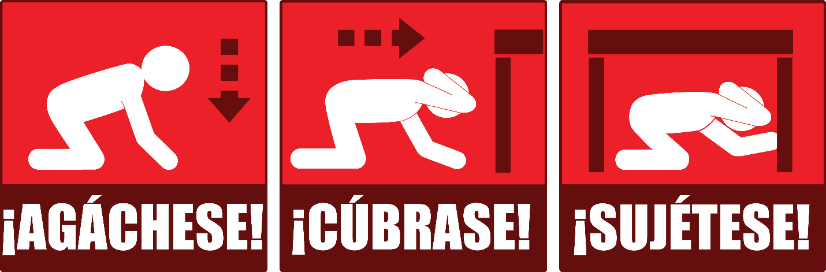 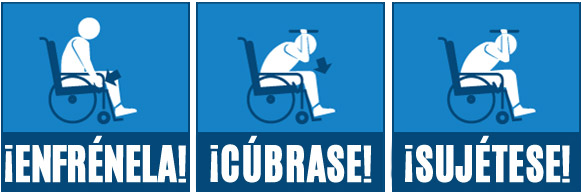 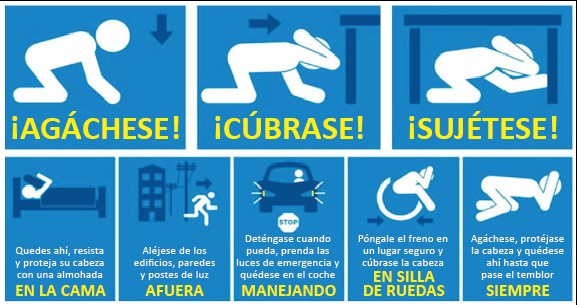 